НАРОДНО ЧИТАЛИЩЕ „ХРИСТО БОТЕВ 1928“   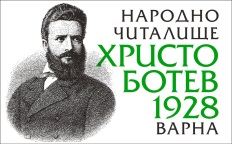 Седалище: гр.Варна , ул.Черни връх № 62 Телефон  052 613146 , 052 613144 Електронна поща:  h.botev.varna@gbg.bghbotev1928varna.comfacebook страница: Народно читалище "Христо Ботев 1928" ВарнаЕИК : 000083722ПРЕДСЕДАТЕЛ :  Франциска ЙордановаЧИТАЛИЩЕН СЕКРЕТАР: Даниела Петрова                                                        ДОКЛАД    ЗА ДЕЙНОСТТА НА НАРОДНО ЧИТАЛИЩЕ“ХРИСТО БОТЕВ 1928“    ЗА 2021 Г.           СЪГЛАСНО  ЧЛ.26 АЛ.4 ОТ ЗАКОНА ЗА НАРОДНИТЕ ЧИТАЛИЩАI.ОСНОВНИ ФУНКЦИИ И ЗАДАЧИ    През 2021 г. читалището осъществява дейността си в съгласие със своите програмни цели:1.Разпространение на духовни и културно-просветни ценности, подпомагане на културно- творческото развитие, обогатяване на образователната дейност2.Представяне на таланта и творческия потенцила на младите хора.3.Затвърдяване положителния образ на културата ни в дългосрочен план, като се създаде положителен ефект върху други сектори и възможност за засилване на туристическия потенциал на района. Основните принципи, които следва читалищната програма, са ясно разпределение на отговорностите и координация; максимална ефективност и гъвкавост; икономичност и прозрачност; равнопоставеност на участието на всички заинтересовани страни.Дейности за постигане на тези цели:-Поддържа общодостъпна обществена библиотека с присъщите и библиотечно-информационни дейности. Обновяване на библиотечния фонд чрез дарения и закупуване на нови книги според финансовите възможности на читалището и чрез финансиране по проекти.-Организира и поддържа художествени колективи, школи,клубове, формации, празненства, концерти-Организира културно-просветни изяви самостоятелно или съвместно с други организации и институции-Развива младежки дейности, в полза на широк кръг млади хора, без оглед на социална и етническа принадлежност.- Развиване на творческите заложби на участниците в дейността на читалището.-Кандидастване, разработване и реализиране на проекти.- Привличане на млади хора в творчески състави и клубове, създаване на нови формации и органзииране на техните изяви.- Осъществяване на културен обмен чрез участия в регионални, национални и международни културни събития и инициативи.II. ДЕЙНОСТИ  НА ЧИТАЛИЩЕТО ПРЕЗ 2021 г.1.БИБЛИОТЕЧНА ДЕЙНОСТ Цели на библиотечната дейност;- Привличане на читатели от най-ранна детска възраст. - Обогатяване на библиотечния фонд.-  Превръщане на библитеката в съврменен център за четене и информираност.Библиотечен фонд: 16145 томаНабавена литература през годината: 381 томаПериодични издания: 4 брояБрой читатели: 662 , от които до 14 год. – 298Посещения : 3972Заети библиотечни единици: 10592Библиотеката има  спечелен проект към Министерство на културата по програма „Българските библиотеки – съвременни центрове за четене и информираност“2021 г.С предоставените средства по проекта на стойност 3697 лв. бяха закупени 303 тома за обогатяване на библиотечния фонд. Решаваща роля за насърчаване на четенето със специално внимание към децата е закупуването на нови интересни детски книги. Важен момент в работата ни е обратната връзка с потребителите. Реализираният проект възобнови интереса на читателите и удовлетвори техните  предпочитания за нови заглавияВъв връзка с извънредното положение в България , свързано с Covid-19 много от дейностите на библиотеката изискващи присъствено участие не бяха реализираниПрез годината – изложби на нови книги, кътове, витрини свързани с народни празници, годишнини на литературни творци.2.   ШКОЛИ , КЛУБОВЕ, ФОРМАЦИИ,СЪСТАВИШКОЛИ:- Школа по спортни танци-Школа по модерен балет-Музикална школа – пиано-Езикова школа – английски език- Музикално ателие  /детски музикални игри/ – за деца от 1 – 3 г./с родител/ и за деца      от 3- 6 г. – С елементи от системата на Шулверк- ритъм,говор,движение и музика или музика с действие, въображение и удоволствие. Заниманията помагат за социализирането на детето и за преодоляване на смущения в говора и комуникациите.-  Школа – изобразително изкуствоСОЦИАЛНИ ГРУПИ ПО ИЗКУСТВА:- Група - стречинг- Група за народни хора „Бъклица“- Група спортни танци – възрастни/ любители/ЛЮБИТЕЛСКИ ФОРМАЦИИ, КЛУБОВЕ:- Фолклорен ансамбъл „Варна“- Клуб по спортни танци“Варна“- Ветерански ансамбъл „Завръщане“- Певческа фолклорна група „Надежда“- Формация за модерен балет “Step one”3.ФОРМИ НА УЧАСТИЕ И ИЗЯВИ В МЕСТНИ,РЕГИОНАЛНИ,НАЦИОНАЛНИ,МЕЖДУНАРОДНИ КОНКУРСИ, ФЕСТИВАЛИ,СЪБОРИ,ТВОРЧЕСКИ ВЕЧЕРИФОЛКЛОРЕН АНСАМБЪЛ „ВАРНА“Гл.худ.ръководител: Юлиян СтаневПрез 2021 г. ФА“Варна“ продължава да провежда редовни репетиции на танцьори и оркестър, заедно и поотделно. Работи се по новосъздаващи се произведения, както музикални, така и танцови,  за обогатяване  репертоара на ансамбъла .14.03.21 - Фолклорен концерт – с.Калиманци14.05.21 - Празник на ЧСУ „Юрий Гагарин“ – участие в концерт21.05.21 - Концерт в к.к.“Св.Св.Константин и Елена“ по повод празника на комплекса24.05.21 - Концерт на Входа на Морска градина – Варна24-26.06.21 - Участие в VII Международен фолклорен фестивал „Несебърски накит“ –гр.Несебър04.07.21 - Концерт-спектакъл „Знаци по пътя“ на ФА „Варна“06.07.21 -Песни и танци на Входа на Морска градина за гражданите и гостите на Варна08.07.21 -Фолклорен концерт в с.Ветрино, общ.Ветрино02.08.21 – Участие в Междунарден фолклорен фестивал „Варненско лято 2021“15.08.21 - Концерт по случай празника на Варна на входа на Морската градина04.09.21 - Международен фолклорен фестивал за автентична култура и занаяти – Община Аврен06.09.21 - Благотворителен концерт за Народно читалище „ Пробуда 1927“  - село Бозвелийско11-14.09.21 -Концерти в рамките на фолклорен фестивал „Фолклорен изгрев 2021“ Община Китен15.09.2021 - Концерти по повод откриване учебната година на МГ „Д-р Петър Берон“ и III ПМГ „Акад. Методий Попов“23.09.21 - Концерт-спектакъл по повод официално откриване на Международен фолклорен фестивал „Море от ритми 2021“ Община Балчик27.09.21 - Концерт по повод 100г. Варна туристически град организиран от Камарата на хотелиерите и Община Варна03.10.21 - Откриване Европейско първенство по ветроходство Варна 2021 – Дирекция Спорт01.11.21 - Концерт по случай 1 ноември Ден на народните будители в ГХГ „Борис Георгиев“  - Община Варна19.12.21 - Концерт и най- голямото Коледно хоро – Порт ВарнаФОРМАЦИЯ ЗА МОДЕРЕН БАЛЕТ “STEP ONE”Ръководители : Полина Добрева, Ивиана Рачева23-25.04. – XXII Национален конкурс „Празник на танца“ – ВарнаСолисти – 3 трети места; 1 второ място; дует – 3 място; формация – 2 първи места; 3 трети места29-30.05. – II Национален детско-юношески конкурс „Танцуваща планета“ – ВарнаСолисти – 1 второ място; дует – 1 място; формация – 1 първо място; 1 второ място03.06. – „Годишни награди за стил,мода и бизнес“ 2021 – Варна – Хореограф на годината – Полина Добрева13.06. – Международен фестивал „Свят,изкуство и море“ – к.к.Златни пясъциСолисти – 3 първи места; 1 второ място; дует – първо място; формации – 4 първи места; 2 втори места; специална награда за хореография на Полина Добрева26.06. – XV Национален танцов фестивал „Магията на танца“ – гр. ШуменГран при за танц „Богинята на слънцето“ и „Еволюцията на танца“Формации – 1 първо място; 1 второ място; специална награда на журито за танц „Флауърс“м.юни – Проект „Еволюцията на танца“ - видеоклип, подкрепен от Фонд „Култура“, Община Варна. 15-20.07 – Танцов лагер „Боженци“27-28.11 - XXIII Национален конкурс „Празник на танца“ – ВарнаСолисти – 1 първо място; 1 второ място; 1 трето място; формации – 1 първо място; 1 второ място; 2 трети местаПЕВЧЕСКА ФОЛКОРНА ГРУПА „НАДЕЖДА“Ръководител : Стоянка Дойчева19.06.2021 – Празник на фолклорното изкуство „Като жива вода“ – гр.Суворово – първа награда за групата; първа награда за солист20.06.2021 – XVII Национален музикален фестивал „Фолклорен изгрев“ – Варна – първа награда за групата; златен медал за ръководителя; първа награда – солист12.08.2021 – XXI Народен събор за ваяшки и други народни певци и свирачи – местоност „Гермето“, с.Голица – първа награда за групата; две първи награди за солисти; втора награда – солист28.08.2021 – Девети национален събор за автентичен фолклор „Тополи пее и се смее“ – първа награда за групата; две първи награди за солисти30.08.2021 – Международен фолклорен фестивал – Несебър – първа награда за групата; първа награда – солист; втора награда – солистм.07 и 08.21 – Концерти на сцена „Раковина“, Морска градина, ВарнаКЛУБ ПО СПОРТНИ ТАНЦИ „ВАРНА“Треньор: Герман Тепавичаров, Мартин Маринов20.06. – Международен турнир Varna Open 2021 – ЮМВ – 7 място03.07. – Купа Слънчев бряг – ЮМВ – 8 място13.09.- Купа Бургас -  13Д – 2 място; ЮМВ – 7 място; ЮСВ – 6 място09.10. – Купа Златни пясъци – 13Д – 2 място11.12. – Държавно първенство по възраст и клас –гр.бургас : 13Д – 4 място; ЮМВ – 18 място; ЮСВ – 16 място;9Е – 2 място; 11Е – 7 място; Деца 1 – 6 място; Въпреки затруднената обстановка, свързана с панденията от Covid 19 през изтеклия период читалището продължи работата си в посока привличане на деца и развиване на техните умения и таланти, също така и придобилите широка популярност свободни групи за занимания с изкуства, привличаха през годината хора от всякаква възраст.3.ОРГАНИЗИРАНИ И ПРОВЕДЕНИ ОТ НАРОДНО ЧИТАЛИЩЕ „ХР.БОТЕВ 1928“ КОНКУРСИ,ФЕСТИВАЛИ,КОНЦЕРТИЗатруднената обстановка , свързана с Covid 19  и  ограниченията в дейностите на културните институти в цялата страна, наложи прилагане на гъвкавост и иновативност при организиране и провеждане на фестивали и конкурси през 2021 г. 23-25.04.21 – XXII НАЦИОНАЛЕН КОНКУРС „ПРАЗНИК НА ТАНЦА“ – зала „Конгресна“ – Дворец на културата и спорта – Варна  Поради невъзможността за провеждането на конкурса пре 2020 г. , поредното издание се състоя през 2021 г.Конкурс за класически балет,съвременни и характерни танциНационален конкурс „Празник на танца“ е създаден през 1999 г. като „Празник на модерния балет“. Провежда се ежегодно. Целта му е да даде среща на талантливи представители на сценичното танцово изкуство , да популяризира творчеството на танцово – артистичните групи и артисти и да създаде условия за общуване и творчески контакти. Основна цел е да привлече новаторски групи готови да участват в конкурса.29-30.05.21   –  II  НАЦИОНАЛЕН ДЕТСКО-ЮНОШЕСКИ КОНКУРС „ТАНЦУВАЩИ ПЛАНЕТА“  – Delta planet Mall – Варна ОСНОВНА ЦЕЛ:Възможност за изява на изпълнителите, обичащи и занимаващи се с танцово изкуство. Развитие и популяризация на танцовите стилове: класически, характерни и съвременни танци. Обмяна на опит и размяна на творчески идеи.18-20.06.21- МЕЖДУНАРОДЕН ТУРНИР ПО СПОРТНИ ТАНЦИ  -VARNA SUMMER DANCE OPEN - За купата на Кмета на град Варна - зала „Конгресна“ – Дворец на културата и спорта – Варна  Народно читалище „Христо Ботев 1928“ бе партньор в провеждането на турнира.- 26-27.06.21  - XVI  НАЦИОНАЛЕН ФЕСТИВАЛ НА ЕТНОСИТЕ „БЪЛГАРИЯ ЗА ВСИЧКИ“ – сцена „Раковина“ и сцена Delta planet Mall – Варна  Събитието е проведено с финансовата подкрепа на Министерство на културата и Фонд „Култура“, Община ВарнаСъбитието се провежда ежегодно, от 2004 година насам и има за цел запознаване, обогатяване и популяризиране на музикално-танцовия фолклор на етносите в България. Желанието на организаторите е представителите на различните етнически общности в България да се опознаят и да представят своята самобитна култура, като част от българското фолклорно богатство. Участниците са без възрастови ограничения.04.07.21 – „ЗНАЦИ ПО ПЪТЯ“ – КОНЦЕРТ НА ФОЛКЛОРЕН АНСАМБЪЛ „ВАРНА“ – Летен театър, Варна27-28.11.21 – XXIII НАЦИОНАЛЕН КОНКУРС „ПРАЗНИК НА ТАНЦА“ – зала „Конгресна“ – Дворец на културата и спорта – Варна   - издание за 2021 г.Конкурс за класически балет,съвременни и характерни танциЗа първи път на Конкурса се присъдиха стипендии на солисти от 14 до 17 г. от спечелен проект на читалището по Програма с мерки за закрила на деца с изявени дарби към Министерство на културата за 2021 г.III. АДМИНИСТРАТИВНА И ОРГАНИЗАЦИОННА ДЕЙНОСТБрой членове на читалището : 150С право на глас : 150                Проведени събрания : Отчетно  – 1; Извънредно изборно - 1 ;  Читалищно настоятелство – 11Материално- техническа база:  триетажна сграда с обща площ: 400 кв.м;  2 зали;                       8 кабинета;  библиотека – 240 кв.мОсновна грижа на ръководството бе осигуряване на безопасна среда за репетиции и занятия, съгласно разпоредбите на МЗ и приетите противоепидемични мерки.Ремонтни дейности през 2021 г :   текущи ремонти: частични ремонти покрив и др.Техническа база: 3 компютърни системи; интернет връзка; принтер+скенер+копир – 2 бр.Субсидирана численост: 13,5 брояЩатен персонал: 13 брояДопълнителен персонал ФА“Варна“: 2 брояОБЩ БЮДЖЕТ : 301274от които:Държавна субсидия  -  155034Община Варна –  договор по Програма за устойчиво и творческо развитие на ФА“Варна“                    - 64000Такси школи                 - 30250Членски внос               -   1500Членски внос библиотека-1390Други /проекти-фестивал, концерти,конкурси/ - 39542Техническо обезпечаване репетиции - 1810Финансирания -проекти за книги – 3697Дарения без условие – 3620Финансиране държ.програма – ел.енергия - 431Няма наложени санкции на читалището по чл.31,32 и 33 от Закона за народните читалища.     Докладът за дейността е изготвен  от Настоятелството на Народно читалище „Христо Ботев 1928“  и внесен за обсъждане  и приемане   на Общото отчетно  събрание на читалището,  на основание чл.16,ал.2,т.4 от Закона за народните читалища.     Докладът за дейността на Народно читалище „Христо Ботев 1928“  е приет от Общото отчетно събрание проведено на 23.03.2022 г. на основание чл.14 ал.1 т.8 от Закона за народните читалища.Франциска ЙордановаПредседател                                          НАСТОЯТЕЛСТВО        НА НАРОДНО ЧИТАЛИЩЕ „ХРИСТО БОТЕВ 1928” – ГР.ВАРНА             ИЗБРАНО НА ИЗВЪНРЕДНО ОБЩО СЪБРАНИЕ – 23.07.2021 Г.Франциска Георгиева Йорданова    -  ПредседателДаниела Събева Петрова  – Чит.секретарАнелия Димитрова Филипова     – ЧленЖасмина Георгиева Василева  – ЧленХристофор Добрев Вилл -  Член                          ПРОВЕРИТЕЛНА КОМИСИЯНА НАРОДНО ЧИТАЛИЩЕ „ХРИСТО БОТЕВ 1928” – ВАРНАМария Николова Костова    – ПредседателМарианна Тодорова Астарджиева-Кондова  – ЧленВихрен Бенев Бенев   - Член